Russian Endurance Challenge 2017Информационный бюллетень №3Световые приборы.Для ночных гонок все автомобили должны быть оснащены, по крайней мере, двумя передними фарами.Оригинальные внешние световые приборы должны быть сохранены и находиться в рабочем состоянии в любой момент соревнований, за исключением предусмотренных конструкцией противотуманных фар и дополнительного стоп-сигнала в заднем окне.Все световые приборы, включая дополнительные, должны соответствовать требованиям дорожного движения Российской Федерации либо Международной конвенции по дорожному движению (НАЦИОНАЛЬНЫЙ СТАНДАРТ РОССИЙСКОЙ ФЕДЕРАЦИИ ГОСТ Р 41.48-2004 и/или Правила ЕЭК ООН № 48).Марка световых приборов свободна.Световые приборы, являющиеся частью стандартного оборудования, должны быть теми, которые предусмотрены изготовителем и должны соответствовать функциям, соответствующим тем, которые изготовитель установил для данной модели.Оригинальные фары головного света могут быть заменены другими, выполняющими те же самые функции, резать кузов для этого нельзя (кроме спортивных автомобилей, где фары не предусмотрены конструкцией), а образовавшиеся при этом отверстия в кузове должны быть полностью закрыты.С уважением, Оргкомитет.Russian Endurance Challenge 2017Bulletin No.3Lights.For night racing, all cars must be equipped with at least two headlights.The original external lights must be kept and be in working condition at any time during the competition, except for designed fog lights and an auxiliary stoplight in the rear window.All lights, including auxiliary ones, must comply with the road traffic requirements of the Russian Federation or the International Convention on Road Traffic (NATIONAL STANDARD OF THE RUSSIAN FEDERATION GOST Р 41.48-2004 and/or UNECE Regulation No. 48).The brand of the lights is free.The lights that are part of standard equipment must be kept as they were designed by a manufacturer and must conform to the functions established for that model by the manufacturer.The original headlights may be replaced by those that perform the same functions, cutting the carbody for this purpose (except for sports cars where the headlights are not designed into) is not allowed, and any holes in the body after the headlights installation must be completely eliminated.Sincerely, Organizing Committee. 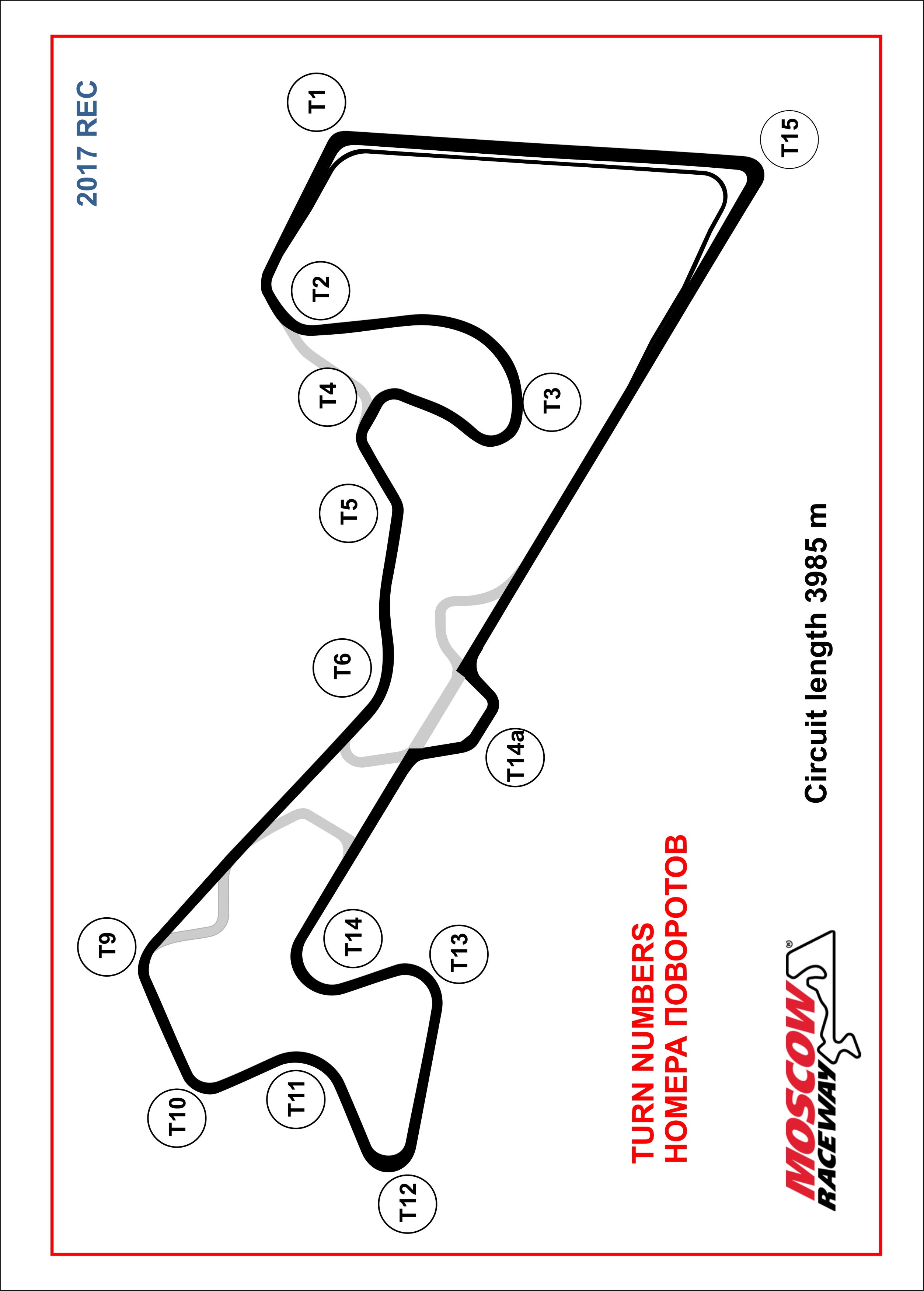 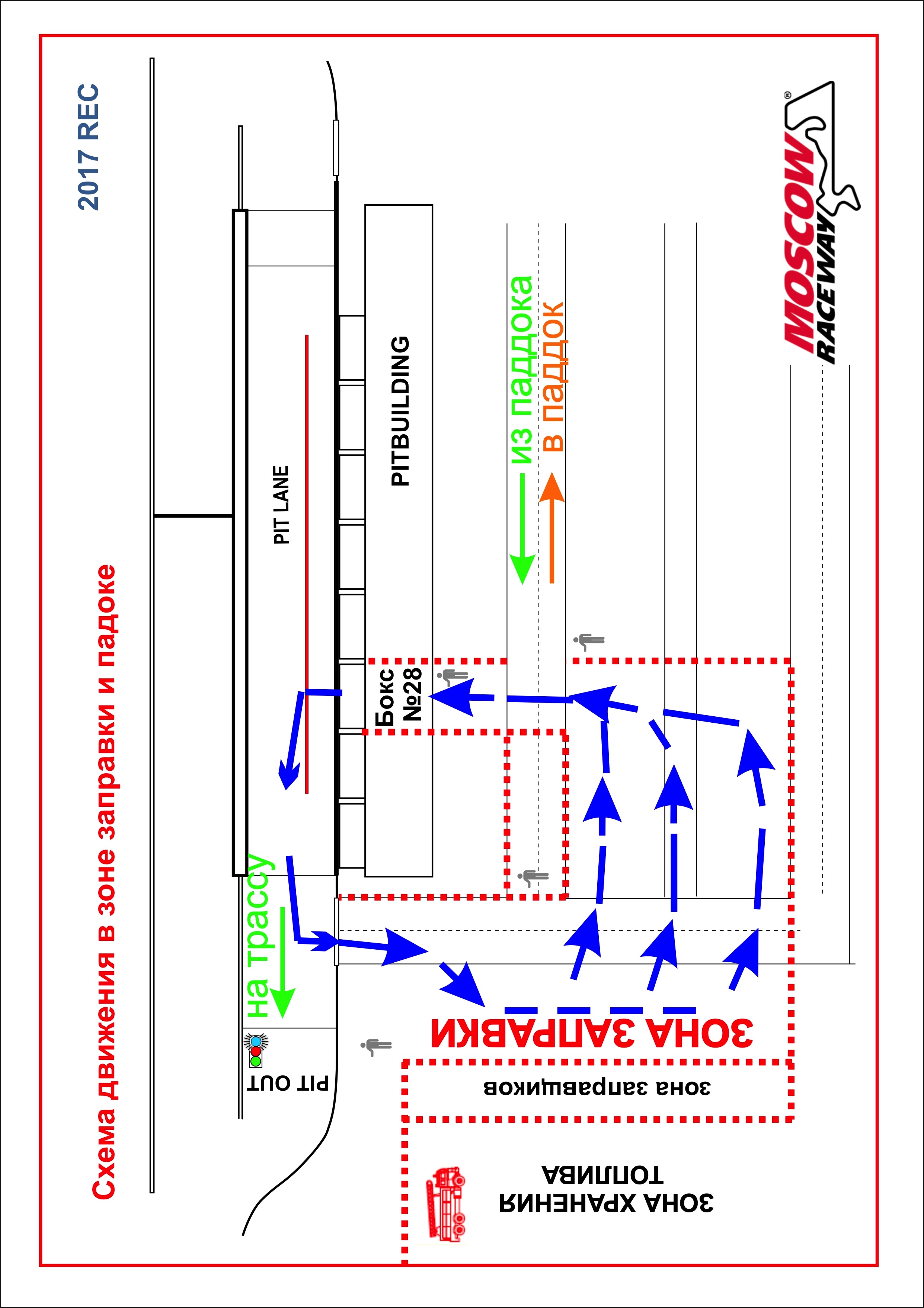 